Уважаемые налогоплательщики!Управление Федеральной налоговой службыпо Забайкальскому краю19.11.2020 в 14-00проведет вебинар по теме:«Исполнение налоговых уведомлений. Уплата имущественных налогов физических лиц за 2019 год»В программе вебинара:О содержании налогового уведомления, сроке и способах его исполнения.Об уплате физическими лицами налога на имущество физических лиц, транспортного и земельного налогов.О льготах, предусмотренных законодательством по имущественным налогам физических лиц.Что делать, если в налоговом уведомлении некорректная информация.Как оплатить налоги, не выходя из дома.Для регистрации и участия в вебинаре необходимо перейти по ссылке https://w.sbis.ru/webinar/ufns75_19112020 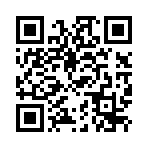 или воспользоваться QR-кодом и нажать «Участвую». В день проведения вебинара за 15 минут до начала необходимо зайти на страницу вебинара, нажать на оповещение в верхней части экрана и выбрать «Присоединиться».Для комфортного онлайн-просмотра трансляции компьютер должен быть подключен к сети  интернет со скоростью от 2 Мбит/с. Рекомендуется использовать браузеры Chrome, Mozilla Firefox, Opera, Yandex Browser, должны быть подключены колонки (наушники).Вопросы по заявленной теме вебинара могут быть оставлены заранее (до 18.11.2020) в карточке по указанной ссылке.СРОК УПЛАТЫ ИМУЩЕСТВЕННЫХ НАЛОГОВ ИСТЕКАЕТ 1 ДЕКАБРЯ  2020 ГОДА
